THE UNIVERSITY OF PUGET SOUND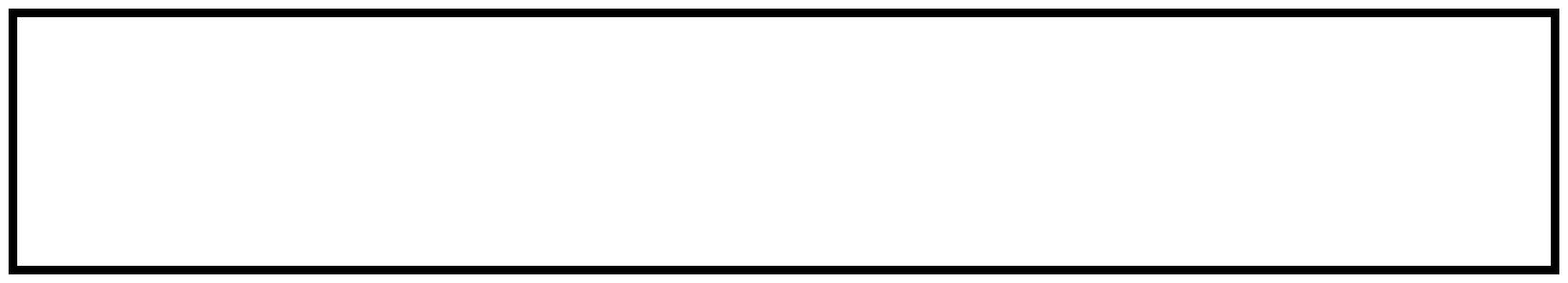 2015-2016 CURRICULUM GUIDESCIENCE, TECHNOLOGY AND SOCIETYDEGREE: BACONTACT PERSON: JAMES EVANSNOTES:# Approved by the STS advising committee.*One of PHIL 219 or PHIL 332 is required, but it is not necessary to take both.**Of the three units of upper division coursework required outside the first major, the Connections course will count for one unless it is used to meet a major requirement. ***A student must complete STS 201 and STS 202 before taking 490. (They may not be taken concurrently). ****Admission to STS 491 (thesis) requires (1) B+ or better in STS 490, (2) University GPA of 3.0, and (3) permission of the program director.THE UNIVERSITY OF PUGET SOUND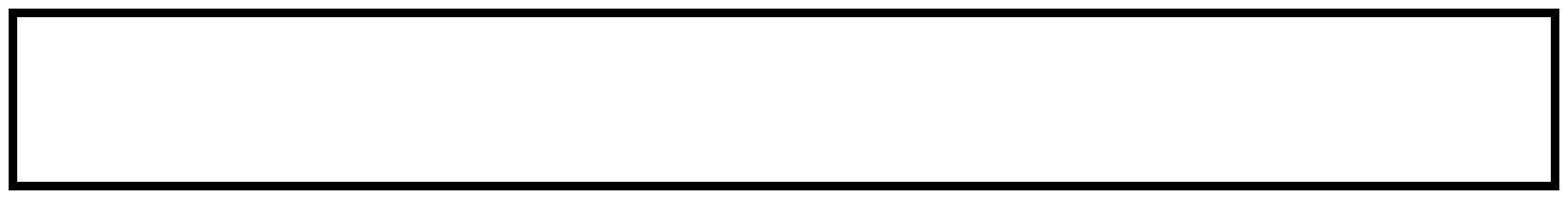 COURSE CHECKLISTSCIENCE, TECHNOLOGY AND SOCIETYCORE CURRICULUM	MAJOR REQUIREMENTSThank you for evaluating 
BCL easyConverter DesktopThis Word document was converted from PDF with an evaluation version of BCL easyConverter Desktop software that only converts the first 3 pages of your PDF.A suggested four-year program:A suggested four-year program:A suggested four-year program:Fall Semester ClassesSpring Semester ClassesFreshmanUnitsUnitsUnitsSSI 11SSI 21NS core (Ancillary 1)1NS course (Ancillary 2)1Approaches core1Approaches core1FL (if needed or elective)1FL (if needed or elective)1SophomoreUnitsUnitsUnitsSTS 2011STS 2021Approaches core1Approaches core1Ancillary 3#1Ancillary 4#1Elective1Elective1JuniorUnitsUnitsUnitsSTS elective - Category 11STS elective - Category 21STS elective – Any category1Elective1PHIL 332 or 219*1PHIL 219 or 332*1Elective1Elective1SeniorUnitsUnitsUnitsSTS elective - Category 31CN core**1STS 490***1Elective1Elective1STS 491**** or STS elective1Elective1Elective1Puget Sound requires a total of 32 units to graduate.UNIVERSITY CORECRSTERMGRADESSI1SSI2ARHMMANSSLCNKEYKEYKEYKEYKEYSSI1= Seminar in Scholarly Inquiry1MA= Mathematical ApproachesMA= Mathematical ApproachesMA= Mathematical ApproachesMA= Mathematical ApproachesSSI2= Seminar in Scholarly Inquiry2NS= Natural Scientific ApproachesNS= Natural Scientific ApproachesNS= Natural Scientific ApproachesNS= Natural Scientific ApproachesAR= Artistic ApproachesSL= Social Scientific ApproachesSL= Social Scientific ApproachesSL= Social Scientific ApproachesSL= Social Scientific ApproachesHM= Humanistic ApproachesCN= ConnectionsCN= ConnectionsCN= ConnectionsCN= ConnectionsFL= Foreign LanguageFL= Foreign LanguageFL= Foreign LanguageFL= Foreign LanguageCOURSEUNITSTERMGRADESTS 201STS 202PHIL 219 or 3321Ancillary 1 (NS)2Ancillary 2 (NS)Ancillary 3Ancillary 4STS elective - Category 13STS elective - Category 2STS elective - Category 3STS elective - Any categorySTS 490STS 4914 or STS elective